BACCALAURÉAT PROFESSIONNEL TECHNICIEN DU FROID ET DU CONDITIONNEMENT DE L’AIRSession : 2021DOSSIER SUJET - RÉPONSESCe dossier comprend 17 pages numérotées de DSR 1/17 à DSR 17/17.SEUL LE DOSSIER RÉPONSES EST À RENDRE AGRAFÉ DANS UNE COPIE ANONYMÉE MODÈLE E.N.L’usage de la calculatrice avec mode examen actif est autorisé, l’usage de la calculatrice sans mémoire, « type collège » est autorisé.Tous les calculs doivent être détaillés.L’unité des résultats sera précisée.Chaque question est indépendante.QUESTION N °1 : Étude d’une installation frigorifiqueContexte :Vous prenez en charge une chambre froide de conservation de la viande dans un Fast-Food. Vous devez identifier les composants du circuit frigorifique repérés sur le schéma de principe       et donner le nom et la fonction de chaque élément.Vous disposez :Du schéma de principe de l’installation (DT 6/7)Des caractéristiques techniques de l’installation (DT 2/7 et 3/7)Des documentations constructeurs (DRess 2/5 à 5/5)Donner le nom et la fonction des appareils numérotés sur le schéma de principe du circuit frigorifique.Relever les caractéristiques nécessaires pour sélectionner les différents composants.Vous avez un exemple de réponse dans le tableau ci-dessous.QUESTION N °2 : Étude du cycle frigorifiqueContexte :Après avoir installé la chambre froide, vous faites une vérification théorique sur le bon fonctionnement de l’installation.Vous disposez :Du schéma de principe de l’installation (DT 6/7)Des caractéristiques techniques de l’installation (DT 2/7 et 3/7)D’un formulaire (DT 7/7)Tracer le cycle frigorifique sur le diagramme enthalpique. La compression sera de type isentropique (compression théorique) et le fluide sera considéré sans glissement de température.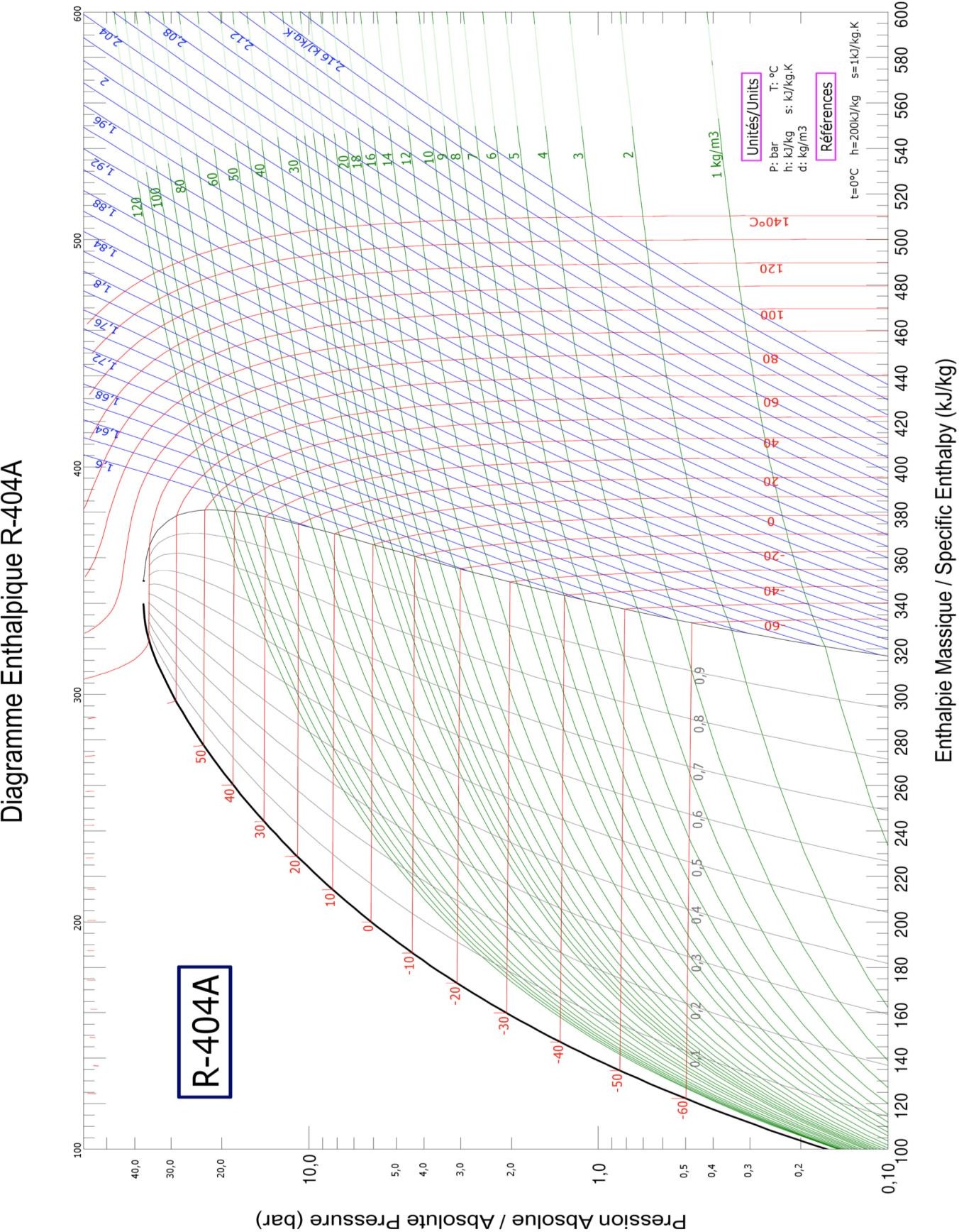 Compléter le tableau des valeurs ci-dessous.Déterminer :-	Le taux de compression.....................................................................................................................................................................................................................................................................................................................................................................................................................................................................-	Le rendement volumétrique.....................................................................................................................................................................................................................................................................................................................................................................................................................................................................-	Le débit massique du fluide.....................................................................................................................................................................................................................................................................................................................................................................................................................................................................-	La puissance théorique du compresseur...............................................................................................................................................................................................................................................................................................................................................................................................................................................................................................................................................................................................................................................................................................................................................................................................................................................................................................................................................................................................................................................................................................................................................................................................................................................................................................................................................................................................................-	La puissance au condenseur...............................................................................................................................................................................................................................................................................................................................................................................................................................................................................................................................................................................................................................................................................................................................................................................................................................................................................................................................................................................................................................................................................................................................................................................................................................................................................................................................................................................................................-	Le coefficient de performance froid...............................................................................................................................................................................................................................................................................................................................................................................................................................................................................................................................................................................................................................................................................................................................................................................................................................................................................................................................................................................................................................................................................................................................................................................................................................................................................................................................................................................................................QUESTION N °3 : RégulationContexte :Après avoir réalisé le câblage de l’installation, vous devez vérifier son bon fonctionnement pour ce type de régulation « automatique Pump-down », arrêt du dégivrage par thermostat de fin de dégivrage B4 et remise en service automatique du froid avec temporisation de la remise en route des ventilateurs.Vous disposez :Du schéma électrique (DSR 13/17)Des caractéristiques techniques de l’installation (DT 2/7 et 3/7)De la légende du schéma électrique (DT 3/7)Que se passe-t-il lorsque la température de consigne du thermostat B3 est atteinte ?...............................................................................................................................................................................................................................................................................................................................................................................................................................................................................................................................................................................................................................................................................................................................................................................................................................................................................................................................................................................................................................................................................................................................................................................................................................................................................................................................................................................................................Quel organe coupe l’alimentation du compresseur ?...............................................................................................................................................................................................................................................................................................................................................................................................................................................................................................................................................................................................................................................................................................................................................................................................................................................................................................................................................................................................................................................................................................................................................................................................................................................................................................................................................................................................................Que se passe-t-il lorsque la chambre froide remonte en température ?........................................................................................................................................................................................................................................................................................................................................................................................................................................................................................................................................................................................................................................................................................................................................................................................................................................................................................................................................................................................................................................................................................................................................................................................................................................................QUESTION N °4 : Modification de schéma électriqueContexte :L’arrêt de l’installation se fait par  tirage  au  vide  (Pump  down  automatique)  et  le  dégivrage par ventilation forcée  de  l’évaporateur.  Pour  optimiser  le  fonctionnement  de  l’installation,  vous proposez au client un dégivrage par résistances électriques.Vous disposez :Du schéma électrique (DSR 13/17).Des caractéristiques techniques de l’installation (DT 2/7 et 3/7).De la légende du schéma électrique après modification (DT 3/7).a)	Modifier le schéma actuel pour assurer un dégivrage électrique.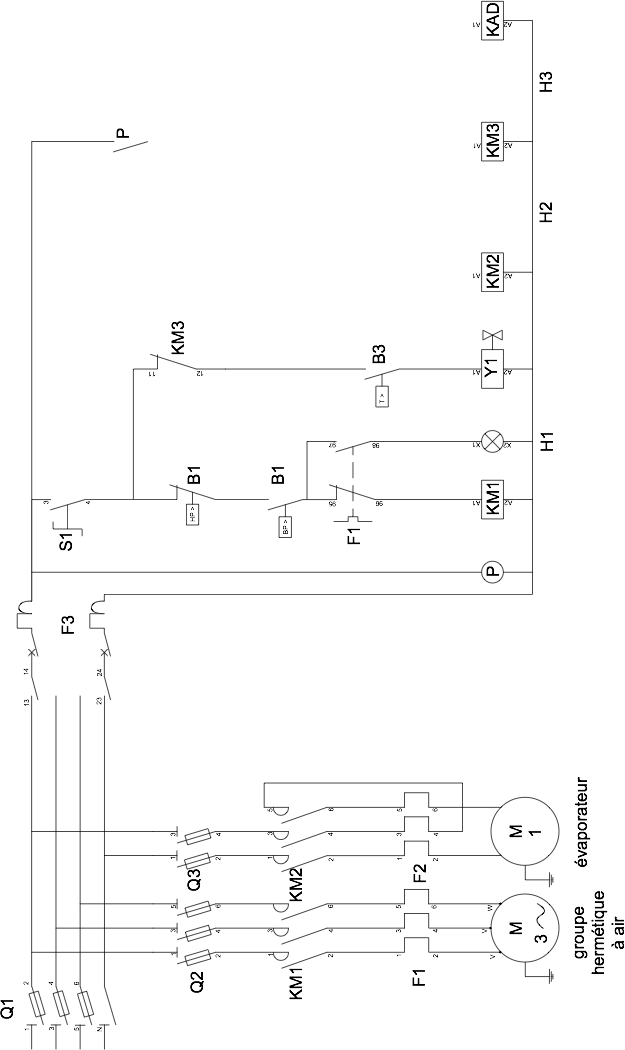 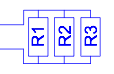 QUESTION N °5 : ClimatisationContexte :Vous intervenez sur  la  centrale  de  traitement  d’air  qui  dessert  différents  locaux  y  compris  la salle  du  restaurant  Fast-Food.  Vous  faites  des  mesures  sur  le  récupérateur  de  chaleur  à plaques pour vérifier le bon fonctionnement de l’installation.Vous disposez :Du schéma de principe du récupérateur de chaleur (DT 4/7)Des caractéristiques techniques de l’installation (DT 4/7)Du diagramme de l’air humide (DSR 16/17)À l'aide du diagramme de l'air humide, donner l’ensemble des caractéristiques de l’air neuf.Calculer le débit volumique d’air neuf aspiré par la centrale................................................................................................................................................................................................................................................................................................................................................................................................................................................................................................................................................................................................................................................................................................................................................................................................................................................................................................................................................................................................................................................................................................................................................................................................................................................................................................................................................................................................................Calculer le débit massique d’air neuf correspondant................................................................................................................................................................................................................................................................................................................................................................................................................................................................................................................................................................................................................................................................................................................................................................................................................................................................................................................................................................................................................................................................................................................................................................................................................................................................................................................................................................................................................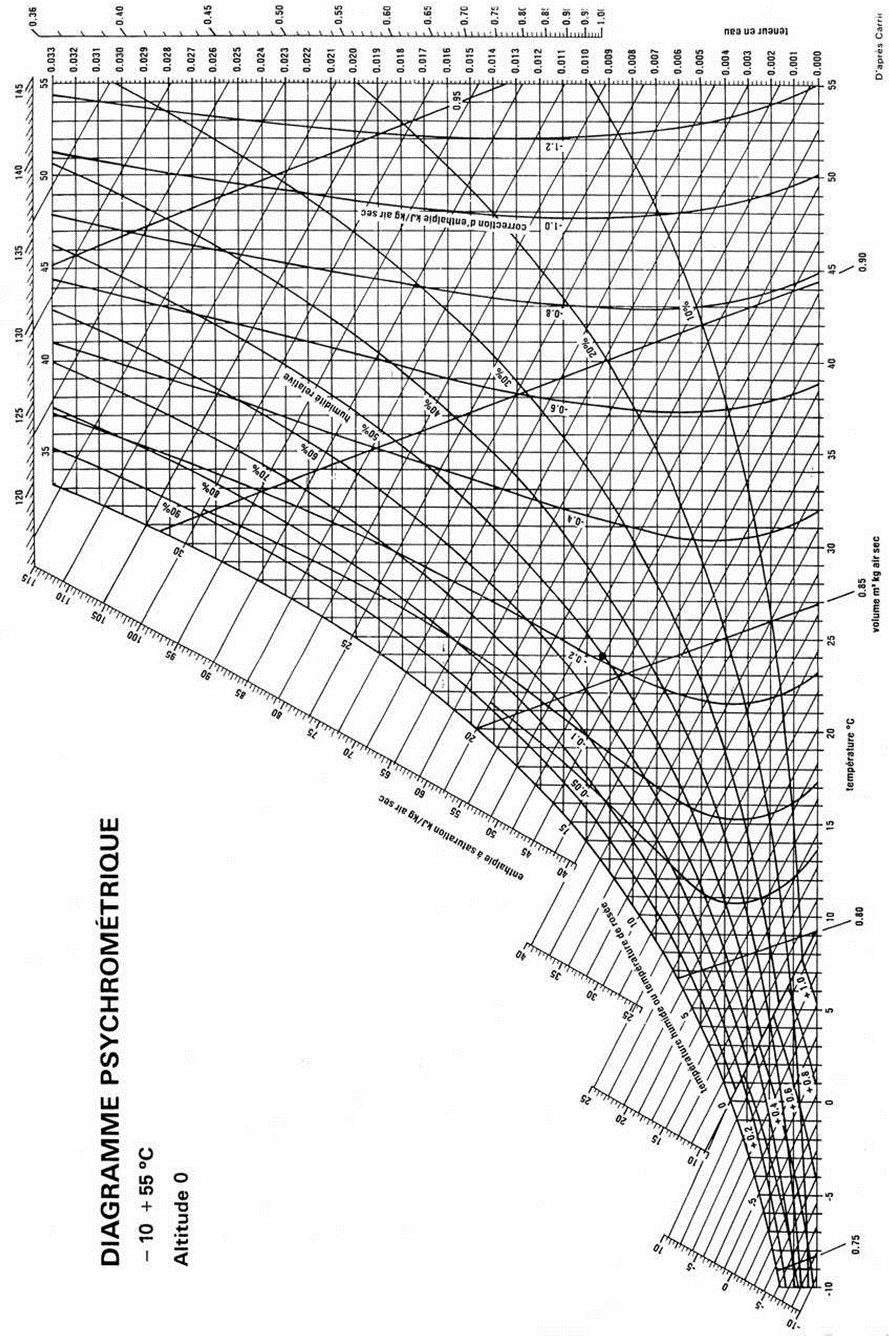 Tracer l'évolution de l’air extérieur dans le récupérateur de chaleur et dans la batterie chaude.e)Calculer la puissance du récupérateur de chaleur pour un débit massique de 1.28 kgas/s.......................................................................................................................................................................................................................................................................................................................................................................................................................................................................................................................................................................................................................................................................................................................................................................................................................................................................................................................................................................................................................................................................................................................................................................................................................................................................................................................................................................................................................................................................................................................................................................f)	Calculer la puissance de la batterie chaude.......................................................................................................................................................................................................................................................................................................................................................................................................................................................................................................................................................................................................................................................................................................................................................................................................................................................................................................................................................................................................................................................................................................................................................................................................................................................................................................................................................................................................................................................................................................................................................................Vous devez : (travail à faire)Donner le nom et la fonction des appareils numérotés sur le schéma de principe du circuit frigorifique.Relever les caractéristiques nécessaires pour sélectionner les différents composants.Réponse sur :DSR page 4/17DSR page 5/17NUMÉRONOMFONCTION1234567NOMCARACTÉRISTIQUES TECHNIQUESGroupe de condensation airDomaine d’application : Type de groupe : Fluide Utilisé :Température d’évaporation : Puissance frigorifique :ÉvaporateurLa marque désirée : Friga-Bohn Le fluide utilisé : R404ALa puissance frigorifique : 3,25 kWType de dégivrage : Kit de 3 résistances électriques Dimensions de l’évaporateur.Détendeur thermostatique à égalisationde pression externeMarque :Type de fluide :Type de raccordement : Plage de température :Buse de détendeurFluide utilisé : Puissance frigorifique :ÉlectrovanneMarque :Type de vanne Fluide utilisé : Type de raccords :DéshydrateurMarque : Fluide utilisé :Type de raccords: Dimension maxi :Voyant de liquideMarque : Fluide utilisé :Type de raccords :Vous devez : (travail à faire)Tracer  le  cycle  frigorifique  sur   le   diagramme   enthalpique. La compression sera de type isentropique (compression théorique) et le fluide sera considéré sans glissement de température.Compléter le tableau des valeurs.Déterminer :le taux de compression,le rendement volumétrique,le débit massique du fluide,la puissance théorique du compresseur,la puissance au condenseur,le coefficient de performance froid.Réponse sur :DSR page 7/17DSR page 8/17DSR pages 8/17 et 9/17PointsPression [bar abs]Température [°C]Enthalpie [kJ/kg]v’ [m3/kg] (=1/d)1Aspiration compresseur2Refoulement compresseur3Entrée condenseur4Sortie condenseur5Entrée détendeur6Sortie détendeur7Sortie évaporateurVous devez : (travail à faire)Que se passe-t-il lorsque la température de consigne du thermostat B3 est atteinte ?Quel organe coupe l’alimentation du compresseur ?Que	se	passe-t-il	lorsque	la	chambre	froide	remonte	en température ?Réponse sur :DSR page 11/17Vous devez : (travail à faire)a)	Modifier le schéma actuel pour assurer un dégivrage électrique.Réponse sur :DSR page 13/17Vous devez : (travail demandé)À l'aide du diagramme de l'air humide, donner l’ensemble des caractéristiques de l’air neuf.Calculer le débit volumique d’air neuf aspiré par la centrale.Calculer le débit massique d’air neuf correspondant.Tracer l’évolution de l’air extérieur dans le récupérateur de chaleur et dans la batterie chaude.Calculer la puissance du récupérateur de chaleur pour un débit massique de 1.28 kgas/s.Calculer la puissance de la batterie chaude.Réponse sur :DSR page 15/17DSR page 15/17 DSR page 15/17 DSR page 16/17DSR page 17/17DSR page 17/17Ts [°C]Th [°C]Tr [°C]h [kJ/kgas]HR [%]vs [m3/kgas]Air extérieur (point 1)